NAME _________________AN OVERVIEW OF ARTIFICIAL SATELLITES (10 marks)1.   What was the first artificial satellite?  a)  Voyageur I                                                          b)  Sputnik I                                                        c)  Space XWhich country launched it?  a)  Russia                                                                  b)  China                                                             c)  the United States of America When was it launched?  What was its impact?  __________________________________________________________________________________________________________________________________________________________________________________________________2.  ASTRONOMICAL SATELLITES study the universe.  Guess the satellite from the clues listed:One of the largest and most versatile telescopes designed, this satellite was launched in 1990 and is still recording some of the most detailed visible light images ever, allowing a deep view into space and time.  Many of its observations have led to breakthroughs in astrophysics,  and its images have helped to determine the rate of expansion of the universe.   a)   Rosetta                                                         b)  Space X                                               c)   HubbleList one other interesting fact about this satellite:__________________________________________________________________________________________________________________________________________________________________________________________________3.    WEATHER OR CLIMATE SATELLITES help to make better weather predictions and to observe the impact of climate change on earth.  Locate a satellite image of a major hurricane or typhoon   eg. Hurricane Katrina, Hurricane Harvey, Typhoon Yolanda or Haiyan, and copy it into the box below.  Cite your source by providing the link.4.    COMMUNICATION SATELLITES are used for television, telephone, radio, internet, and military applications.  There are over 2,000 communications satellites in Earth’s orbit, used by both private and government organizations. Many are part of a NETWORK of satellites…Look at the key information and answer based on what you learn!Q1.  Why would Iridium be important for you if you are a business person?5.  GPS SATELLITES –  Read the first paragraph in this link:  https://www.space.com/19794-navstar.html1)  NAVStar is what type of satellite?  __________________________________________________________________2)  What does the abbreviation, GPS, stand for?  _________________________________________________________3)  Who uses GPS? _________________________________________________________________________________6.   INTERNATIONAL SATELLITE SYSTEMS :  What does the “ISS” stand for? ____________________________________________________________________________________________________________________________________Put this sentence into simpler language:  The International Space Station (ISS) is a space station, or a habitable artificial satellite, in low Earth orbit.  _________________________________________________________________________________________________What is the purpose of the ISS?  ________________________________________________________________________________________________________________________________________________________________________7.  SpaceX is a private company owned by the same man that makes Tesla cars. It is the first company to help out with work in space – building rockets to send things ‘up there’. Go to their website http://www.spacex.com/falcon-heavyGive a reason why you would want to use this rocket if your company was paying to send things into space?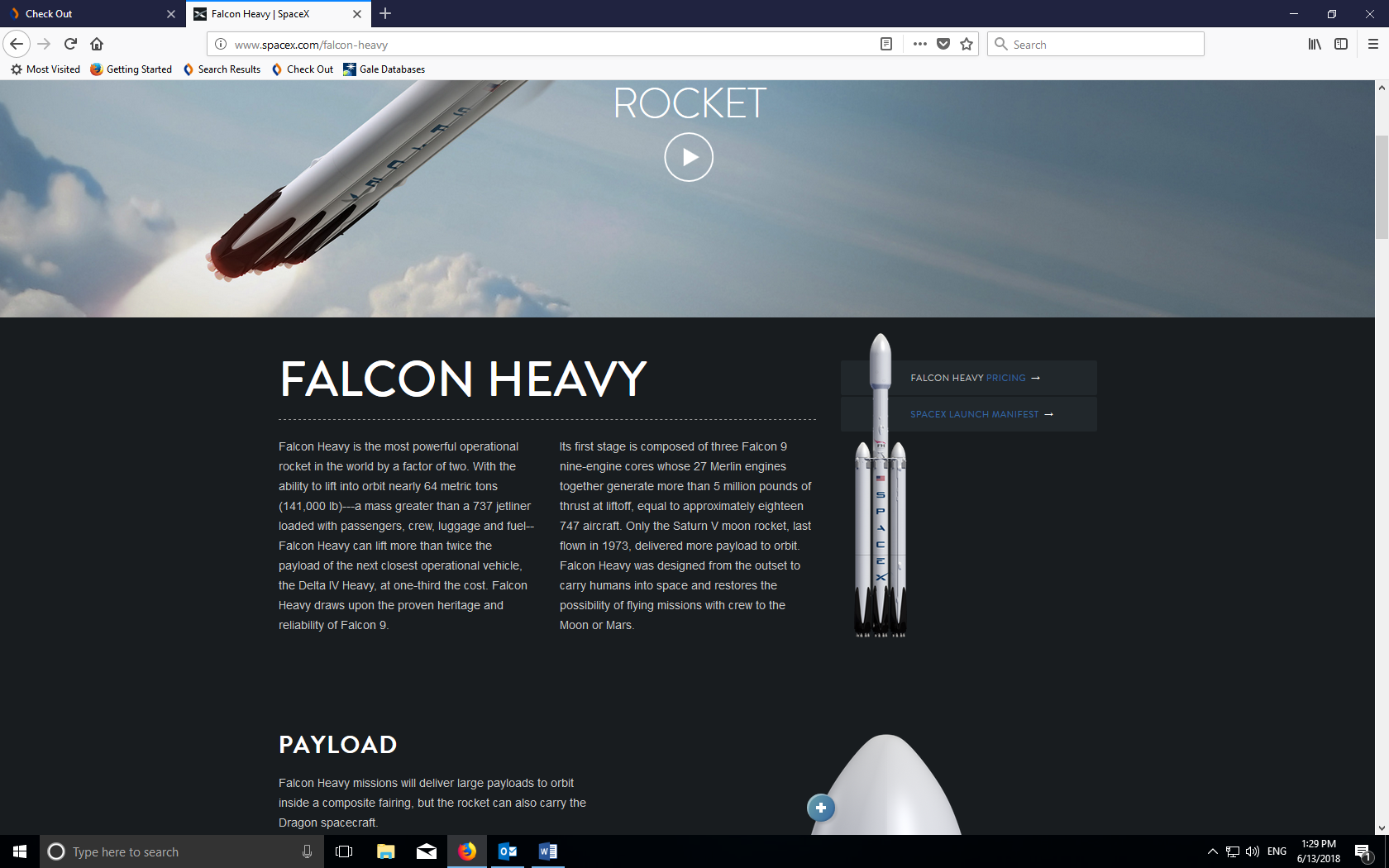 _________________________________________________________________________________________Which satellite captured the image?_____________________________________________Who owns the satellite? _________________________List two more interesting facts about this satellite:____________________________________________________________________________________________________________________________________________________________________________________Link to your image:Which satellite captured the image?_____________________________________________Who owns the satellite? _________________________List two more interesting facts about this satellite:____________________________________________________________________________________________________________________________________________________________________________________SES SatellitesIridium  CommunicationsWhat They Do BestDirect to consumer video carrying over 7500 TV channels (including HD)Broadband (internet) connectivity for ships at sea, cloud computing, commercial air and shipping, holiday cruises, energy, miningWorldwide voice & data communications covering the entire world including poles, oceans & airways